Al Comune di NarboliaVia Umberto I n. 2209070 - NarboliaIl/ La sottoscritto/a (cognome) 		(nome)	 Codice Fiscale:  	C H I E D Edi essere ammesso alla selezione pubblica per soli titoli, per la formazione di una graduatoria per assunzioni a tempo pieno e determinato per n. 3 mesi, nel profilo professionale di “Istruttore di Vigilanza” (cat. C) presso il Comune di Narbolia.A tal fine, ai sensi degli artt. 46 e 47 del D.P.R. 445/2000, consapevole della responsabilità e delle sanzioni penali previste dall’art. 76 del citato D.P.R. per false attestazioni e dichiarazioni mendaci,DICHIARA(con la firma apposta in calce alla presente il candidato sottoscrive le dichiarazioni contrassegnate con il simbolo    mentre le altre dichiarazioni saranno considerate valide solo se le caselle corrispondenti risulteranno barrate e comunque quando siano forniti i dati richiesti)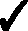 di essere nato/a a 	il  	di essere residente a 	(Prov. 	) CAP.(		) in via 			n.			 tel./cell. 					, PEC/e - mail 					,indirizzo a cui inviare eventuali comunicazioni (da indicare solo se diverso dalla residenza):presso 	via 	n.    	città 	prov. 	CAP. 	tel. _ 	;3.di essere in possesso della cittadinanza italiana;oppuredi  essere cittadino dello Stato 	, appartenente all’Unione Europea,di godere dei diritti civili e politici nello stato di appartenenza/di provenienzadi avere adeguata conoscenza della lingua italiana;oppuredi essere cittadino di Paese terzo di cui all’art. 38 del D.lgs 165/2001, titolare del seguente status: 	22 Cittadino di stato terzo, familiare di cittadino di uno stato membro UE in possesso del diritto di soggiorno o del diritto di soggiorno permanente; cittadino di stato terzo titolare di permesso di soggiorno UE per i soggiornanti di lungo periodo; rifugiato o titolare di permesso di soggiorno per protezione sussidiaria.di godere dei diritti civili e politici nello stato di appartenenza/di provenienzadi avere adeguata conoscenza della lingua italiana;4.di essere iscritto nelle liste elettorali del Comune di  	oppuredi non essere iscritto o di essere stato cancellato dalle liste elettorali per i seguenti motivi: 	;5.di  essere in  possesso  del  diploma  di maturità di   	 conseguito  presso  (indicare  l’istituto)   	nell’anno scolastico 	, con votazione di 	□ su 100	□ su 606. di essere in possesso di:laurea triennalelaurea specialistica / magistralediploma di laurea (vecchio ordinamento)in 	conseguita presso 	nell’anno accademico  	7. di aver svolto i servizi con rapporto di lavoro dipendente/interinale presso pubbliche amministrazioni di cui all’art. 1, comma 2, del D.lgs. 165/2001, indicati nell’allegato A);8. (in caso di possesso di titolo di preferenza - paragrafo “Preferenze”, art. 3 del bando)	di essere in possesso dei seguenti titoli che danno diritto a preferenza ai sensi di legge:9. di essere in posizione regolare nei confronti degli obblighi di leva (per gli obbligati ai sensi di legge);10.	di non aver riportato condanne penali e di non essere a conoscenza di procedimenti penali a mio caricooppure	di avere riportato le seguenti condanne:  		di avere i seguenti procedimenti penali in corso: 	;11. di non essere stato destituito oppure dispensato o licenziato dall'impiego presso la pubblica amministrazione per incapacità o persistente insufficiente rendimento o per la produzione di documenti falsi o dichiarazioni false rese ai fini o in occasione dell’instaurazione del rapporto di lavoro ovvero di progressione di carriera, ai sensi dell’art. 55 quater del D.lgs 165/2001;12. di possedere l’idoneità fisica allo svolgimento di tutte le mansioni specifiche afferenti il profilo oggetto del concorso;13. di aver preso visione dell’Informativa per il trattamento dei dati personali ai sensi dell’art. 13 del Regolamento europeo n. 679/2016 (pag. 9 del bando);14. di conoscere la lingua inglese;15. di conoscere i principali programmi informatici per l’automazione d’ufficio (word, excel, posta elettronica, tecnologie di navigazione internet);16. Allegare apposita certificazione in caso di atti formati in paese estero.17.di consentire la comunicazione dei propri dati ad altri enti pubblici e/o privati che ne facciano richiesta per finalità occupazionalioppure	di non consentire la comunicazione dei propri dati ad altri enti pubblici e/o privati che ne facciano richiesta per finalità occupazionali;18. di accettare, senza riserve, le condizioni previste nel bando di concorso dalle disposizioni regolamentari e dalle procedure dell'ente, nonché le eventuali modificazioni che l'Amministrazione intendesse opportuno apportare.Addì  		 	firmaDocumenti allegati alla domanda:copia di un documento valido di identità (indicare il documento)_________________________dichiarazione servizi prestati (allegato A)Curriculum vitaealtro (indicare eventuali altri documenti allegati)  	ALLEGATO A) – SERVIZI PRESTATIDichiarazione resa ai sensi degli artt. 46 e 47 del D.P.R. 445/2000, consapevole della responsabilità e delle sanzioni penali previste dall’art. 76 del citatoD.P.R. per false attestazioni e dichiarazioni mendaci.Addì 		firma  	3 Solo servizi svolti nel profilo richiesto e in categoria non inferiore a C4 Servizi svolti a tempo determinato5 Servizi svolti a tempo indeterminato6 Se trattasi di servizio svolto in part time indicare il numero di ore settimanaliEnte pubblicoProfilo e categoria 3TD 4T I 5Interinale(denominazione agenzia lavoro)dalaltempo pienopart timen. ore settimanali6□□□□□□□□□□□□□□□□□□□□□□□□□□□□□□□□□□□□